Portfolio Reviewed by:<< Lead Reviewer Name>>, << Lead Reviewer Title>>, <<Lead Reviewer Institution>><< Second Reader Name>>, << Second Reader Title>>, <<Second Reader Institution>>Summary EvaluationXxx xxx xxx xxx xxx 


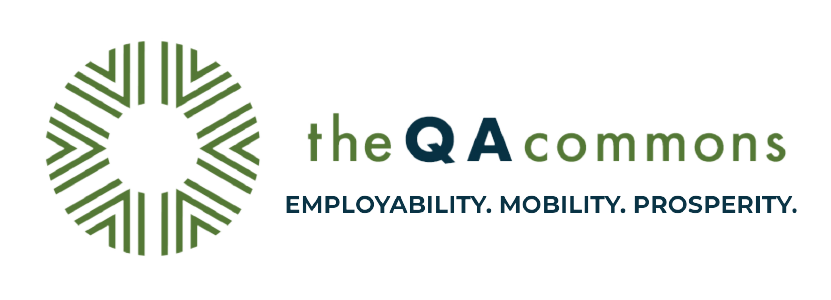 Category 1: EEQ Preparation
Strengthsxxxxxxxxx
Areas for Further DevelopmentxxxxxxxxxCategory 2: Career Support ServicesStrengthsxxxxxxxxxAreas for Further DevelopmentxxxxxxxxxCategory 3: Employer EngagementStrengthsxxxxxxxxx
Areas for Further DevelopmentxxxxxxxxxCategory 4: Learner EngagementStrengthsxxxxxxxxxAreas for Further DevelopmentxxxxxxxxxCategory 5: Transparency of OutcomesStrengthsxxxxxxxxx
 Areas for Further DevelopmentxxxxxxxxxBonus: Equitable Outcomes
 Programs doing good work are eligible for overall bonus points (0.01 - Paying attention to student equity and making attempts regarding Equity and Employability, 0.02 - Making good strides with respect to Equity and Employability, 0.03 - Doing truly exemplary work with respect to Equity and Employability.)
Strengthsxxxxxx
 Areas for Further DevelopmentxxxxxxNoteworthy PracticesEEQ PreparationxxxxxxxxxIntegrated Support ServicesXxxxxxxxxEmployer EngagementxxxxxxxxxLearner EngagementxxxxxxxxxTransparency of Outcomesxxxxxxxxx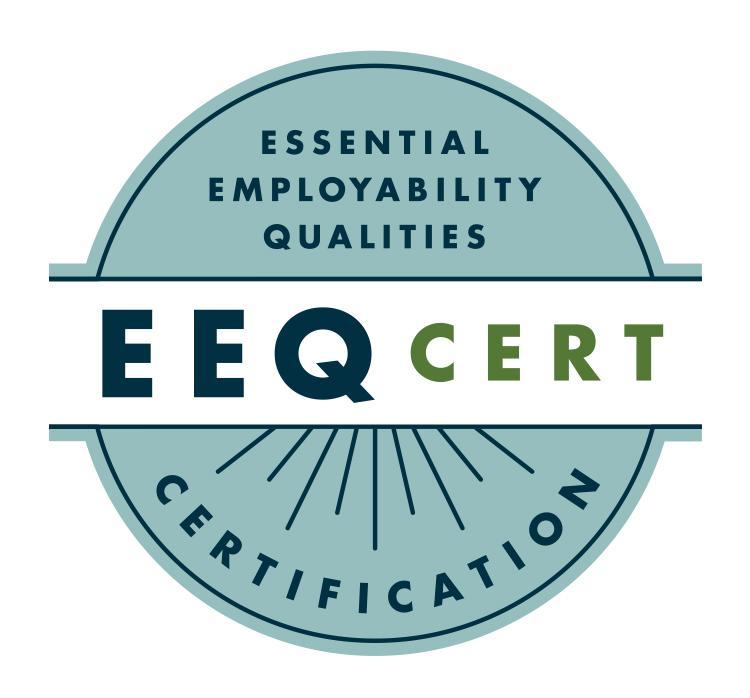 Institution NameProgram NameCertified <<QAC to Complete>>Certification good through <<QAC to Complete>>Interim report due on <<QAC to Complete>>1.A.1 The program addresses and develops each of the Essential Employability Qualitiesxxx1.A.2 The program articulates the required exit proficiencies for each of the EEQsxxx1.A.3. Program completers are assessed in each EEQ and attainment of employability skills is a requirement for degree or certificate attainmentxxx1.B  All students have multiple opportunities to apply learning in work-relevant contextsxxxStrongest EEQs	EEQs to be further developedxxxxxxxxxxxxxxReviewers note: you don’t need to fill out 4 strong and 4 for further development. It could be 2:1 or 1:6 or whatever! 2.A  Career and employability support services are provided to all students throughout their program of studyxxx2.B  Other support services relevant to the institution, program, and student population, are provided to ALL students throughout their program of study. xxx3.A  Employers are engaged in developing, delivering, and/or reviewing program outcomes and learning experiences.xxx3.B  Employers have clear mechanisms for providing feedback about students, graduates, and the program as a whole.xxx3.C. The program systematically uses the information and feedback from employers to continuously improve.xxx4.A  Current students have clear mechanisms for providing feedback about the program.xxx4.B  Alumni have clear mechanisms for providing feedback about the program.xxx4.C  The program systematically uses the information and feedback from students and alumni to continuously improve.xxx5.A  The program provides information to the public about (a) the Essential Employability Qualities that students will acquire; (b) how students will acquire the EEQs; (c) the career pathways and professional opportunities for which they will be prepared; and (d) current typical program costs.xxx5.B  The program provides to the public data around (a) disaggregated program completion rates; (b) job placement, further education, and advancement of graduates; (c) graduate salaries; and (d) evidence of program graduates’ effectiveness in the workplace. (3-year trend data where possible)xxxB1: A program with equitable outcomes is one in which every individual from every demographic has the opportunity to reach their full potential. Such a program would show an awareness of the inequities that typically exist in education and in the workplace, take active steps to reduce race/gender/income barriers to learning and establish an intentionally inclusive environment. xxx